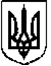 ЗВЯГЕЛЬСЬКА МІСЬКА РАДАРІШЕННЯсорок перша сесія                                                                   восьмого  скликаннявід                         № Про внесення змін до Програми розвитку освіти Звягельської міської територіальної громади на 2021-2025 рокиКеруючись підпунктом 22  пункту 1 статті 26 Закону України «Про місцеве самоврядування в Україні», законами України: «Про освіту», «Про повну загальну середню освіту», «Про дошкільну освіту»,  міська радаВИРІШИЛА:1. Внести зміни до Програми розвитку освіти Звягельської міської  територіальної громади на 2021-2025 роки, затвердженої рішенням міської ради від 04.03.2021 № 83, а саме: в розділі ІІІ «Виховання та дозвілля» в таблиці «Основні заходи» пункт 28 викласти в новій  редакції:          2. Контроль за виконанням цього рішення покласти на постійну комісію  міської ради  з питань соціальної політики, охорони здоров’я, освіти, культури та спорту (Широкопояс О.Ю.), заступника  міського  голови Борис Н.П.  Міський голова 							     Микола  БОРОВЕЦЬПорівняльна   таблиця до проєкту рішення  Начальник    управління                                                   Тетяна   ВАЩУК№Зміст заходуТермін виконанняВиконавці28.Придбання новорічно – різдвяних вітальних  листівок  для учнів закладів загальної середньої освіти. 2023Управління освіти і науки, керівники закладів загальної середньої освітиПідпункти до проєкту рішенняДо  змін  Після   внесення  змін 28.Придбання новорічних подарунків для учнів 1-4-х класів закладів загальної середньої освіти та вихованців закладів дошкільної освіти, які відвідують заклади освітиПридбання новорічно – різдвяних вітальних  листівок  для учнів закладів загальної середньої освіти.